第41回地域公民館（市内職場含む）対抗ラージボール卓球大会開催要項　１．趣　　旨　スポーツ（ラージボール卓球）を通じて、健康・体力づくりを目指すとともに市民の親睦と交流を図ることを目的とする。　２．日　　時　令和4年2月6日（日）　　　　　　　　開場：午前8時00分　　受付：午前8時15分　　開会式：午前8時30分　　　　　　　　競技開始：午前8時45分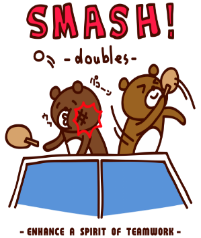 　３．会　　場　大船渡市民体育館（卓球場）　４．主　　催　大船渡市　(一財)大船渡市体育協会　５．主　　管　大船渡市卓球協会　６．種　　目　ラージボール卓球の男女混合ダブルス団体戦（３ダブルス）　　　　　　　　　※３ペアによるダブルス団体戦とします。　　　　　　　　　※３人からの編成が可能ですが必ず女性を１人以上入れること。　　　　　　　　　※１人の選手が２回まで出場することができます。　　　　　　　　　※女性選手は何番に出場しても良いが1番には必ず入れること。　７．チーム編成　３ダブルス（3～6人で編成）　　　　　　　　　　３人編成例【男2人女1人の場合】（①男Ａ・女A　　②男A・男B　　③男B・女A）　　　　　　　　　　４人編成例【男3人女1人の場合】（①男A・女A　　②男Ｂ・男C　　③男Ａ・男Ｂ）　８．試合方法　予選リーグ後、上位・下位トーナメントを実施する。　　　　　　　　　※申込状況により変更する場合もありますので予めご了承願います。　９．競技ルール　現行の日本卓球ラージボールルールを使用いたしますが、一部大船渡式ローカルルールを採用します。・全てゲームは11本3セットマッチ（2セット先取）とする。・サーブは2本交代、ジュースは1本交代とする。・12対12（ジュース）からは次のポイントで勝負が決定する。・予選リーグは勝敗が決まっても3番まで行い、成績についても3番まで有効とする。トーナメントからは2点先取とする。・原則、ラバーはラージボール用ラバー（ツブツブ形状のもの）とするが、止むを得ず準備ができない場合には対戦チームに報告・了解を得れば可とする。・ボールはニッタク3スタープラスチックボールを使用する。※貸出ラケットも準備しますが数に限りがあります。１０．参加資格　（１）チーム編成は地域公民館単位、または職場単位とする。但し、止むを得ず人数が足りない地域公民館のみ同町内地域公民館選手とのチーム編成も可とする。　　　　　　　　（２）同地域（職場）から複数チーム参加するときは、A・B・Ｃ順とし、強者チームをAとする。　　　　　　　　（３）男女とも年齢は問わないが、学生（小学生～大学生）の参加は不可とする。１１．表　　彰　1位に優勝杯、3位までに賞状を授与する。１２．参加料　1チーム　500円（保険代等）※当日徴収１３．参加申込　別紙参加申込書に必要事項を記入し体育センターまで直接持参・郵送・FAXで申し込問い合せ　むこと。　　　　　【大船渡市体育センター】〒022-0003盛町中道下1-1　　　　　　　　　電話27-1001　FAX27-1002　担当：菅生・千葉１４．申込締切　令和4年１月26日（水）午後5時まで１５．その他　・競技中の事故については、応急処置及び保険の対象範囲内で対応いたします。　　　　　　　　・マスクは必ず着用してください、ただし、練習または試合中はマスクを外すことを　　　　　　　　　認めます。　　　　　　　　・大声での会話や応援は避けてください。・平熱を超える発熱、咳、のどの痛みなどの風邪症状、だるさ、息苦しさ、嗅覚や味覚の異常、体が重く感じる、疲れやすい等一つでも当てはまる場合には、参加を控えてください。　　　　　　　　・新型コロナウイルス感染症の感染拡大の影響により、中止となる場合があります。